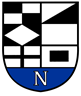 NERINGOS SAVIVALDYBĖS TARYBASPRENDIMASDĖL NERINGOS SAVIVALDYBĖS JAUNIMO REIKALŲ TARYBOS SUDĖTIES PATVIRTINIMO2023 m. birželio 29 d. Nr. T1-171NeringaVadovaudamasi Lietuvos Respublikos vietos savivaldos įstatymo 7 straipsnio 19 punktu, 15  straipsnio 2 dalies 4 punktu, Lietuvos Respublikos jaunimo politikos pagrindų įstatymo 5  straipsnio 3 dalimi, Lietuvos Respublikos socialinės apsaugos ir darbo ministro 2020 m. kovo 10 d. įsakymu Nr. A1-208 „Dėl Lietuvos Respublikos socialinės apsaugos ir darbo ministro 2009 m. sausio 8 d. įsakymo Nr. A1-4 „Dėl Savivaldybių jaunimo reikalų tarybų tipinių nuostatų patvirtinimo“ pakeitimo“ ir atsižvelgdama į Neringos savivaldybės administracijos direktoriaus 2023 m. birželio 16 d. įsakymą Nr. V13-242 „Dėl delegavimo į Neringos savivaldybės jaunimo reikalų tarybą“, Jaunimo atstovų rinkimų į Neringos savivaldybės jaunimo reikalų tarybą visuotinio susirinkimo 2023 m. birželio 12 d. protokolą Nr. V26-50, Neringos savivaldybės taryba nusprendžia:Patvirtinti Neringos savivaldybės jaunimo reikalų tarybą šios sudėties:Mia Gakaitė, Neringos savivaldybės jaunimo atstovė;Narūnas Lendraitis, Neringos savivaldybės vicemeras (pagal kuruojamą veiklos sritį);Vytė Lipnickaitė, Neringos savivaldybės jaunimo atstovė;Rugilė Mankovskė, Neringos savivaldybės administracijos vyriausioji specialistė (savivaldybės gydytoja);Eglė Norvilaitė, Neringos savivaldybės jaunimo atstovė;Monika Regalovskytė, Neringos savivaldybės administracijos Socialinės paramos skyriaus vyriausioji specialistė (tarpinstitucinio bendradarbiavimo koordinatorė);Mantas Tomaševičius, Neringos savivaldybės administracijos Švietimo skyriaus vyriausiasis specialistas (sportui);Jogailė Vainutytė, Neringos savivaldybės jaunimo atstovė;Kajus Verpečinskas, Neringos savivaldybės jaunimo atstovas;Mingailė Zulonaitė, Neringos savivaldybės jaunimo atstovė;Arūnas Burkšas, Neringos savivaldybės tarybos narys; Ernestas Zinkevičius, Neringos savivaldybės tarybos narys.Skelbti šį sprendimą Neringos savivaldybės interneto svetainėje www.neringa.lt.Savivaldybės meras 			                 Darius JasaitisŽydrūnė Janauskienė2023-06-29